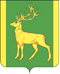 РОССИЙСКАЯ  ФЕДЕРАЦИЯИРКУТСКАЯ  ОБЛАСТЬАДМИНИСТРАЦИЯ МУНИЦИПАЛЬНОГО ОБРАЗОВАНИЯКУЙТУНСКИЙ РАЙОНП О С Т А Н О В Л Е Н И Е   « 27» ноября 2020 г.                                 р.п. Куйтун                               №943-пОб организации исполнения протокола заседания Координационного совета при Губернаторе Иркутской области по вопросам профилактики семейного сиротства, предотвращения жестокого обращения детьми на территории Иркутской области от 29.10. 2020 годаВ соответствии со ст. 15 Федерального закона от 06.10.2003г. № 131-ФЗ «Об общих принципах организации местного самоуправления в Российской Федерации», во исполнение протокола заседания Координационного совета при Губернаторе Иркутской области по вопросам профилактики семейного сиротства, предотвращения жестокого обращения детьми на территории Иркутской области от 29.10.2020 года, руководствуясь статьями 37, 46 Устава муниципального образования Куйтунский район, администрация муниципального образования Куйтунский район П О С Т А Н О В Л Я Е Т:		1. Заместителю мэра по социальным вопросам администрации муниципального образования  Куйтунский район, председателю комисси по делам несовершеннолетних и защите их прав  в муниципальном образовании Куйтунский район ( далее - КДН и ЗП)  Кравченко О.Э.:		1.1. Обобщить опыт работы муниципальных межведомственных групп по организации  и совершенствованию деятельности по профилактике жестокого обращения с несовершеннолетними, оказанию помощи детям и подросткам, подвергшимся жестокому обращению. Опубликовать материалы в методическом сборнике.		Срок - октябрь 2021 года.		1.2. Проанализировать эффективность работы с семьями, находящимися в социально опасном положении, состоящими на учете в банке данных Иркутской области о семьях и несовершеннолетних, находящихся в социально опасном положении, в связи с жестоким обращением с детьми при необходимости инициировать пересмотр межведомственных планов индивидуальной профилактической работы, включив в качестве объектов профилактической работы членов семей, проявляющих агрессию к детям.		Информацию о проделанной работе направить заместителю Координационного совета.		Срок - до 30 декабря 2020 года.		2. Начальнику управления образования администрации муниципального образования Куйтунский район - заведующему МКУ «Центр Ми ФСОУ КР»  Подлиновой Е.Н.		2.1. Организовать с привлечением потенциала психологов и социальных педагогов проведение в образовательных организациях и организациях дополнительного образования  мониторинговых мероприятий в целях выявления фактов жестокого обращения, насилия в семье, уделив особое внимание семьям, в которых проживают лица, ранее привлекавшиеся к уголовной отвественности за совершение преступлений в отношении детей. Итоги работы предоставить председателю КДН и ЗП для рассмотрения на заседании КДН и ЗП.		Срок - 30 марта 2021 года.		2.2. При организации профилактической работы с семьями, проводимой образовательными организациями, обеспечить внедрение разнообразных форм работы, в том числе дистанционных, в большей степени практической направленности с рассмотрением вопросов детско-родительских отношений, проблем и условий семейного воспитания, межличностных отношений со сверстниками и взаимоотношений полов, профилактики семейных конфликтов с активным привлечением к данной работе медиаторов, специалистов медиационных технологий.		Срок - постоянно.		2.3. Включить в психологическую работу с обучающимися образовательных организаций тренинговые программы, направленные на профилактику фактов травли (буллинга) детей и подростков в среде сверстников.		Срок - постоянно.		2.4. Регулярно проводить работу по психологу - педагогическому просвещению родителей и педагогов в образовательных учреждениях с целью превенции фактов травли (буллинга) в среде сверстников в образовательных организациях.		Срок - постоянно.		3. Организационному отделу управления по правовым вопросам, работе с архивом и кадрами администрации муниципального образования Куйтунский район ( Рябикова Т.А.) разместить постановление на сайте муниципального образования Куйтунский район в сети «Интернет».			4.Настоящее постановление вступает в силу со дня его подписания.			5.Контроль за исполнением настоящего постановления оставляю за собой.     	Мэр муниципального образования     	Куйтунский район 									А.П.Мари 